Dobrý den, Johanka nám připravila zapeklitý rébus. Musím moc pochválit Martina a jeho tatínka, kteří ho rozlouskli.Zde je řešení: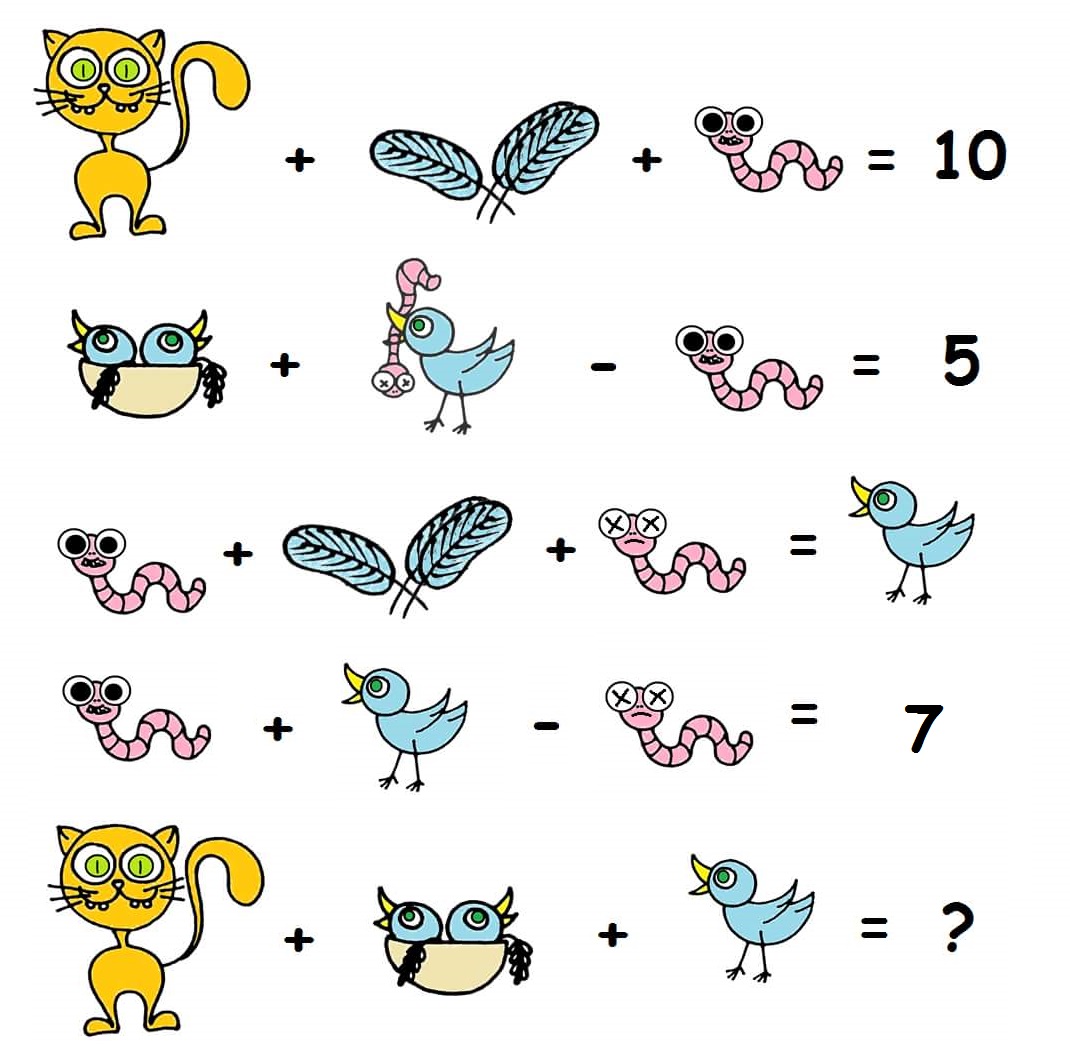 Kočka = 5 Peříčka = 3 (1 + 1 + 1)Živá žížala = 2Mrtvá žížala  =  -2Pták = 3K vyluštění je nutné vědět, že když jsou vedle sebe dva minusy, stane se z nich plus. To ještě neumíte.Dnešní rébus bude od Verunky. Jelikož mi dal dost zabrat, poradím vám předem, abyste se dobře dívali na všechny detaily, obrázek si raději zvětšete.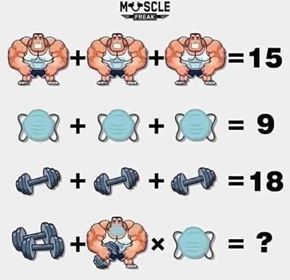 A teď jdeme pracovat do učebnice.Otevřete si učebnici na straně 125. 125 / 20125 / 21Hrušně  60 : 6 = _______________Hrušně  (60 : 6) . 2 =__________________Švestky   60 – (_____________ + ______________) = ______________125 / 22(600 : 100) . 2 = ____________125 / 23  Víc zryl _________________Pokud mají zlomky stejného jmenovatele, pak porovnávám čísla na místě čitatele. Větší zlomek je tedy ten, který má většího čitatele.Podívejte se prosím na video:https://www.youtube.com/watch?v=5xyJmj1hrbUDomácí úkol:125 / 24,   125 / 25125 / 26 a) vzestupně = od nejmenšího po největší		 b) sestupně = od největšího po nejmenší____________________________			_________________________________________________________			_________________________________________________________			_____________________________125 / 275 760 . 3 = _________________4 . ____________________= ____________    	4 . ___________________ = _____________126 / 28 – ústně125 / 29 Více /méněHezký den.x1/3 z x6080150a1/5 z a40025300b1/6 z b5401251